31.03.2021 в МБОУ СОШ № 7 п. Николаевка в 8-х классах провели Урок Цифра «Беспилотный транспорт». Участвовали 36 человек.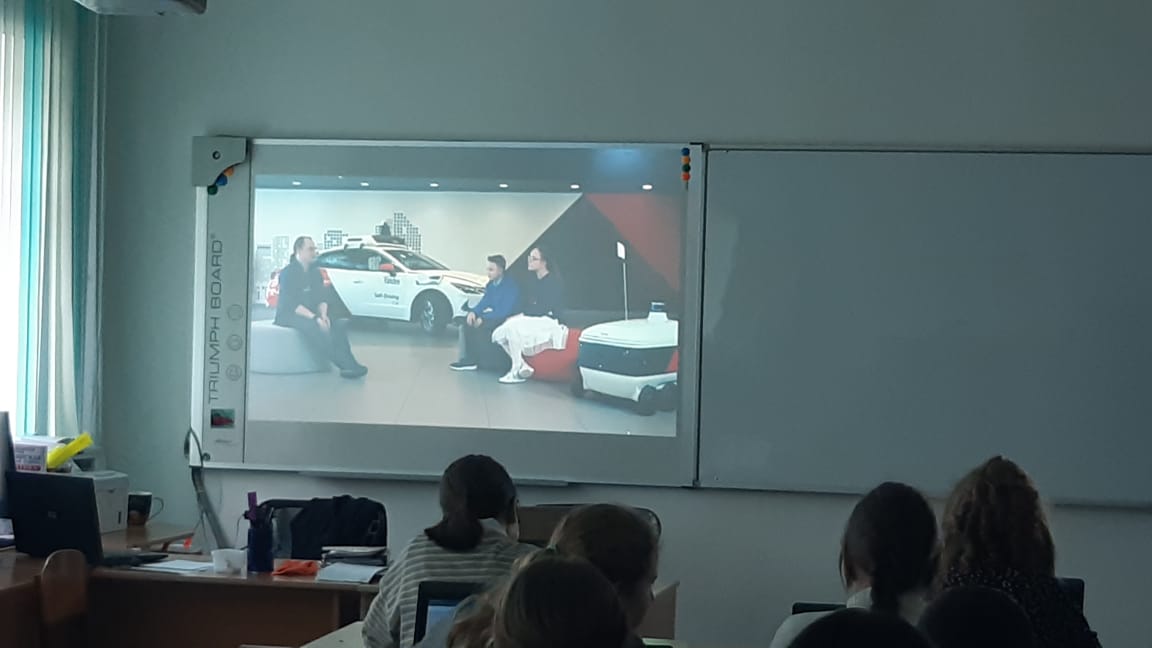 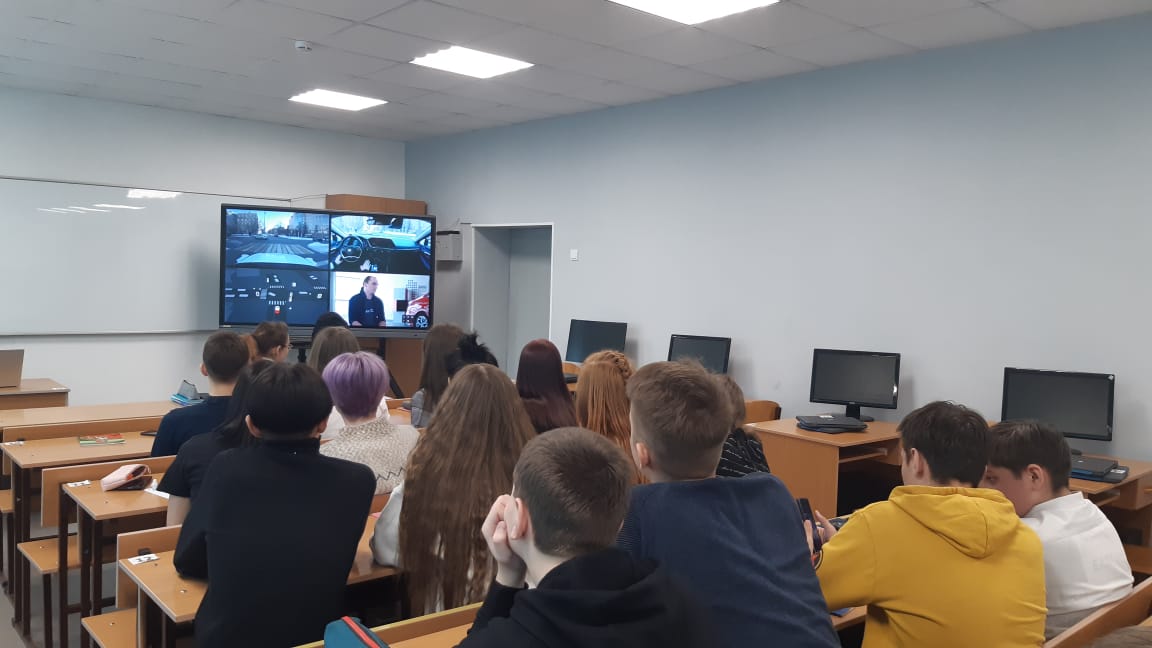 